 проведении профильной смены «Дискретная математика»Уважаемые коллеги!Министерство образования и науки Тамбовской области (далее – Министерство) информирует о проведении профильной смены «Дискретная математика», которая пройдет в период с 21 ноября по 30 ноября 2023 года.Профильная смена «Дискретная математика» направлена на углубление и систематизацию знаний учащихся по основным разделам дискретной математики, подготовку к олимпиадам и конкурсам по математике и информатике. Место проведения: ФГБОУ ВО «ТГУ имени Г.Р. Державина» (г.о. Тамбов, ул. Рылеева, 52А). Участие бесплатное.Подать заявку на образовательный интенсив можно до 7.11.2023 г. по ссылке: https://forms.yandex.ru/u/65082b9d73cee7fb4133f72c/. Более подробная информация о программе, условиях участия и необходимых документах размещена на сайте: https://talant.68edu.ru/%D0%B4%D0%B8%D1%81%D0%BA%D1%80%D0%B5%D1%82%D0%BD%D0%B0%D1%8F-%D0%BC%D0%B0%D1%82%D0%B5%D0%BC%D0%B0%D1%82%D0%B8%D0%BA%D0%B0/. Министерство просит организовать работу по привлечению детей, являющихся победителями и призерами регионального этапа ВсОШ                          в 2022/23 учебном году, к участию в профильной смене «Дискретная математика».И.о.министра образования и науки Тамбовской области                                                                    Н.В. МордовкинаДолгова А.П.,8 (4752) 78-62-46О проведении профильной смены «Дискретная математика»Уважаемые коллеги!Министерство образования и науки Тамбовской области (далее – Министерство) информирует о проведении профильной смены «Дискретная математика», которая пройдет в период с 21 ноября по 30 ноября 2023 года.Профильная смена «Дискретная математика» направлена на углубление и систематизацию знаний учащихся по основным разделам дискретной математики, подготовку к олимпиадам и конкурсам по математике и информатике. Место проведения: ФГБОУ ВО «ТГУ имени Г.Р. Державина» (г.о. Тамбов, ул. Рылеева, 52А). Участие бесплатное.Подать заявку на образовательный интенсив можно до 7.11.2023 г. по ссылке: https://forms.yandex.ru/u/65082b9d73cee7fb4133f72c/. Более подробная информация о программе, условиях участия и необходимых документах размещена на сайте: https://talant.68edu.ru/%D0%B4%D0%B8%D1%81%D0%BA%D1%80%D0%B5%D1%82%D0%BD%D0%B0%D1%8F-%D0%BC%D0%B0%D1%82%D0%B5%D0%BC%D0%B0%D1%82%D0%B8%D0%BA%D0%B0/. Министерство просит организовать работу по привлечению детей, являющихся победителями и призерами регионального этапа ВсОШ                          в 2022/23 учебном году, к участию в профильной смене «Дискретная математика».И.о.министра образования и науки Тамбовской области                                                                    Н.В. МордовкинаДолгова А.П.,8 (4752) 78-62-46Руководителям органов местного самоуправления, осуществляющих управление                      в сфере образованияРуководителям общеобразовательных организаций, подведомственных министерству  Руководителям органов местного самоуправления, осуществляющих управление                      в сфере образованияРуководителям общеобразовательных организаций, подведомственных министерству  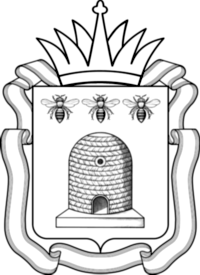 